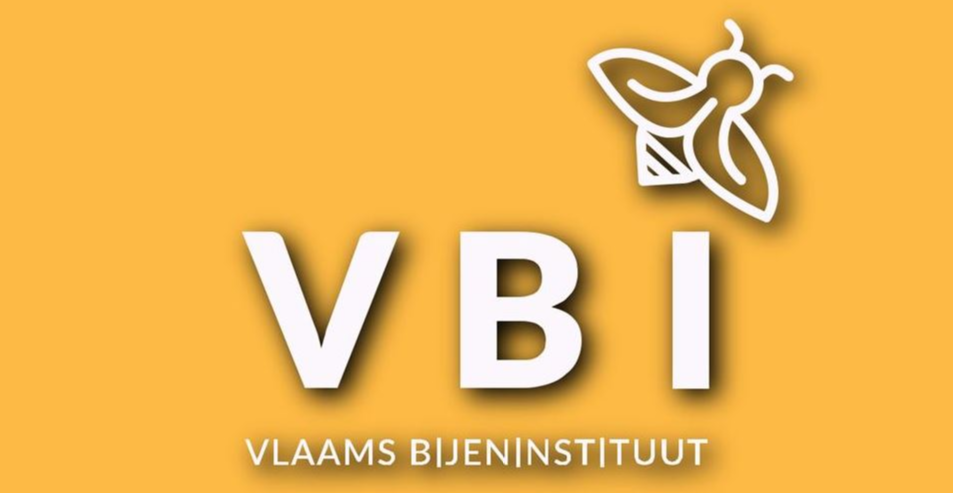 			       info@vlaanderen.beAANVRAAG STUDIEVERGADERING BIJENTEELT		Aanvraag minstens 14 dagen vooraf insturenActiviteitsgegevensDatum:                 van       tot Thema: Plaats:                 NaamAdres: Lokale inrichter: Plaatselijke verantwoordelijke:                                                                      e-mail:Telefoon/GsmNummer en benaming van rekening:Lesgever Naam:Adres:Tel/Gsm:Registratie nummer voordrachthouder:E-mail:Rekeningnummer:Datum van aanvraag en handtekeningPlaatselijke verantwoordelijke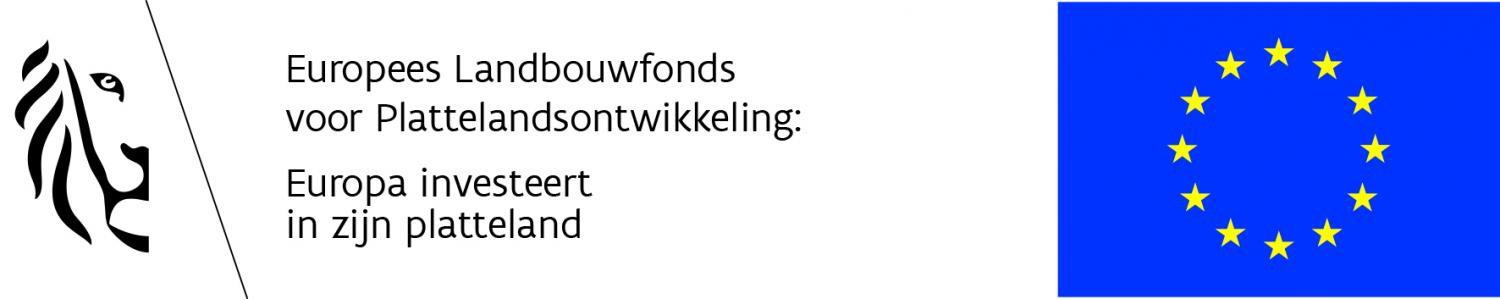 